Институт экономики и предпринимательства УТВЕРЖДАЮДиректор института экономики и предпринимательства_________     А.О. Грудзинский«__» _________ 2016 г.  ПРОГРАММА    ПРЕДДИПЛОМНОЙ  ПРАКТИКИ     (вид  практики) Направление подготовки:38.04.01 ЭкономикаПрофиль/специализация/магистерская программа:Бухгалтерский учет, анализ и аудитКвалификация:магистрНижний Новгород  2016СОСТАВИТЕЛЬ: ученая степень, ученое звание, должность, ФИОк.э.н, доцент  Граница Ю.В.РЕКОМЕНДОВАНО  К  ИСПОЛЬЗОВАНИЮ  В УЧЕБНОМ  ПРОЦЕССЕна заседании   методической комиссии  (протокол  № __  от   __  _______  20__  г.)Председатель методической комиссии                                                           ________________	     _______________				                                                    ФИО                               (подпись)	1.  Цель практикиЦелью преддипломной практики является  сбор, анализ и общение практического материала для написания выпускной квалификационной работыВ процессе прохождения практики перед магистрантами ставятся следующие задачи: сбор и систематизация информации об отрасли  функционирования хозяйствующего субъекта, анализ финансовых показателей деятельности хозяйствующего субъекта, который служит объектам изучения, исследования существующей в изучаемой организации систем учета, контроля и формирования отчетности, выявление проблемных вопросов и определение путей их решения.2. Место практики в структуре образовательной программыВид практики:  преддипломнаяТип практики: производственнаяСпособ проведения: стационарнаяФорма проведения: концентрированнаяОбщая трудоемкость практики составляет: 15    зачетных единиц 540   часов 14   недель.Знания, умения и навыки, полученные в рамках преддипломной практики, необходимы при проведении научных исследований в социально-экономической сфере, в практической работе по организации и оптимизации бизнес-процессов.3. Место и сроки проведения  практикиПрактика проходит на предприятиях различных видов деятельности и форм собственности, с которыми ННГУ им. Н.И. Лобачевского заключает договоры. Практика проводится на 2 курсе в 4 семестре4. Перечень планируемых результатов обучения при прохождении практикиПрактика направлена на формирование компетенций и результатов обучения, представленных в таблице 1 Табл. 1Перечень планируемых результатов обучения при прохождении практикиЗ – знатьУ – уметьВ - владеть5. Содержание практикиТаблица 2 Технологическая картаТаблица 26. Форма отчетностиПо итогам прохождения  преддипломной практики обучающийся представляет руководителю практики  письменный отчетФормой аттестации по практике является зачет с оценкой. По результатам проверки отчетной документации и защиты отчета выставляется зачет с оценкой 7. Учебно-методическое и информационное обеспечение7.1 Основная учебная литература7.1.1 Бизнес-задачи, решения и расчеты в управленческом учете: Учебное пособие/В.Б.Ивашкевич - М.: Магистр, НИЦ ИНФРА-М, 2015. - 160 с.: 60x90 1/16 (Обложка) ISBN 978-5-9776-0365-2, 200 экз.7.1.2 Бухгалтерский учет в государственных (муниципальных) учреждениях/МасловаТ.С. - М.: Магистр, НИЦ ИНФРА-М, 2016. - 544 с.: 60x90 1/16. - (Бакалавриат) (Переплёт 7БЦ) ISBN 978-5-9776-0422-27.1.3 Бухгалтерский управленческий учет: Учебник / В.Б. Ивашкевич. - 3-e изд., перераб. и доп. - М.: Магистр: НИЦ ИНФРА-М, 2015. - 448 с.: 60x90 1/16. (переплет) ISBN 978-5-9776-0362-17.1.4 Бухгалтерский управленческий учет. - 2-е изд., перераб. и доп. : Учебное пособие/Мизиковский И.Е. / Мизиковский И.Е., - 2-е изд. - М.:Магистр, НИЦ ИНФРА-М, 2016. - 144 с.: 60x90 1/16. - (Бакалавриат) (Обложка. КБС) ISBN 978-5-9776-0413-07.1.5 Бухгалтерский учет и анализ: Учебное пособие / А.В. Зонова, Л.А. Адамайтис. - М.: Магистр: НИЦ ИНФРА-М, 2014. - 576 с.: 60x90 1/16. - (Бакалавриат). (переплет) ISBN 978-5-9776-0294-5, 500 экз.7.1.6 Налоговый учет: учеб. пособие / Н.И. Малис, А.В. Толкушкин; Академия бюджета и казначейства Министерства финансов РФ. - М.: Магистр, 2011. - 573 с.: 60x90 1/16. (переплет) ISBN 978-5-9776-0090-37.2 Дополнительная учебная, научная и методическая литература7..2.1  Кузнецов Ю.А., Перова В.И., Стронгина Н.Р. Подготовка и защита выпускных квалификационных и научно-исследовательских работ: Учебно-методическое пособие. – Нижний Новгород: Нижегородский госуниверситет, 2013. – 51 с.7.2.2  Бухгалтерский финансовый учет: Учебное пособие / Е.А. Мизиковский, И.Е. Мизиковский. - М.: Магистр: НИЦ ИНФРА-М, 2014. - 624 с.: 60x90 1/16 + ( Доп. мат. znanium.com). - (Бакалавриат). (переплет) ISBN 978-5-9776-0310-2, 100 экз.7.3 Электронные образовательные ресурсы  (Интернет-ресурсы)7.3.1 (http://www.unn.ru/books) - фонд образовательных электронных ресурсов ННГУ7.3.2 -http://www.unn.ru/e-library) – электронная библиотека изданий ННГУ7.3.3 http://lib.myilibrary.com - электронная библиотечная система7.3.4 http://e.lanbook.com -  электронная библиотечная система           7.3.5 http://ecsocman.hse.ru - федеральный образовательный портал «Экономика. Социология. Менеджмент»7.3.6 http://elibrary.ru - научная электронная библиотека7.3.7 http://eup.ru - библиотека экономической и управленческой литературы7.3..8 http://www.consultant.ru - справочно-правовая система7.3.9 - http://www.garant.ru -  - информационно-правовой портал8. Перечень информационных технологий, используемых при проведении практикиПреддипломная практика проводится с использованием традиционных и информационных образовательных технологий, применяются также технологии развития критического мышления и проектного обучения. Технология традиционного обучения при помощи наглядных, словесных и практических методов обучения применяется как стандартная консультация. Данная образовательная технология имеет место при выборе магистром темы диссертации, составлении плана-графика работы над диссертацией̆, обсуждении результатов исследования. При работе с литературой, общении с консультантами и научным руководителем, выступлениях на конференциях и при оформлении научных статей используются информационные технологии — специальные способы, программные и технические средства (кино-, аудио- и видео-средства, компьютеры). Технология развития критического мышления используется при постановке цели и задач выпускной квалификационной работы, выборе объекта исследования, при определении направлений экспериментальных исследований и обработке результатов экспериментов. Для поиска оригинальных решений поставленных задач используются такие методы обучения данной технологии как «мозговой штурм», решение ситуационных задач, презентационный метод, дискуссия. При проведении защиты отчета по преддипломной практике  к магистру применяется технология проектного обучения — гибкая модель организации учебного процесса в профессиональной школе, ориентированная на творческую самостоятельность личности в процессе решения проблемы с обязательной презентацией результата. Методы обучения в данной технологии применяются следующие: решение проблемной (производственной) ситуации или задачи, презентационный метод, метод защиты проекта. 9. Материально-техническое обеспечение практикиВ процессе организации учебной практики должны применяться современные образовательные и научно-производственные технологии:•	мультимедийные технологии; •	дистанционная форма консультаций во время прохождения конкретных этапов производственной практики и подготовки отчета.•	компьютерные технологии и программные продукты, необходимые для сбора и систематизации технико-экономической и финансовой информации, разработки планов,  составления отчетов.10. Оценочные средства и методики их примененияШкала оценивания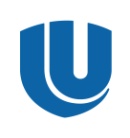 министерство  образования  и  науки  российской федерациифедеральное государственное автономное образовательное учреждение высшего образования 
«Национальный исследовательский Нижегородский государственный университет им. Н.И. Лобачевского»Формируемые компетенции с указанием кода компетенцииПланируемые результаты обучения при прохождении практикиспособность обобщать и критически оценивать результаты, полученные отечественными и зарубежными исследователями, выявлять перспективные направления, составлять программу исследований (ПК-1)З - экономическую сущность объектов бухгалтерского учёта, систему их оценки и классификации;способность проводить самостоятельные исследования в соответствии с разработанной программой (ПК-3)З - особенности построения и функционирования системы нормативного регулирования бухгалтерского финансового учёта В -проводить анализ взаимосвязи затрат, объёма деятельности и прибыли;В - анализ релевантности информации с целью принятия управленческих решенийспособность самостоятельно осуществлять подготовку заданий и разрабатывать проектные решения с учетом фактора неопределенности, разрабатывать соответствующие методические и нормативные документы, а также предложения и мероприятия по реализации разработанных проектов и программ (ПК-4)З - принципы признания в бухгалтерском учёте доходов и расходов - методику раскрытия информации об активах, обязательствах, капитале в бухгалтерской финансовой отчётности У -самостоятельно изучать нормативные документы, регламентирующие порядок исчисления и уплаты налоговспособность самостоятельно осуществлять подготовку заданий и разрабатывать проектные решения с учетом фактора неопределенности, разрабатывать соответствующие методические и нормативные документы, а также предложения и мероприятия по реализации разработанных проектов и программ (ПК-5)З - процесс построения моделей решения на основе данных учёта затрат; принципы и методы калькулирования;У - отражать в бухгалтерском учёте и финансовой отчётности информацию о доходах и расходах с соблюдением общепринятых принципов бухгалтерского учётаВ -навыками применять методы калькулирования в системе производственного учётаспособность оценивать эффективность проектов с учетом фактора неопределенности (ПК-6);З - взаимосвязь затрат, объёма деятельности и прибылиВ -навыками обоснования и выбора управленческих решенийспособность разрабатывать стратегии поведения экономических агентов на различных рынках (ПК-7)З - экономические аспекты оптимизации налоговУ -использовать системный подход к разработке, принятию и реализации управленческих решений в бюджетных и некоммерческих организацийспособность готовить аналитические материалы для оценки мероприятий в области экономической политики и принятия стратегических решений на микроуровне (ПК-8)У - проводить анализ и отношений с бюджетомУ -использовать систему знаний о принципах ведения бухгалтерского учёта и составления финансовой отчётности при подготовке аналитических таблиц и «чтении» бухгалтерской финансовой отчётности. У -раскрывать информацию об активах, обязательствах, капитале в бухгалтерской финансовой отчётности; У - классифицировать затраты по разным признакам и использовать полученные знания для управления затратами.способность анализировать и использовать различные источники информации для проведения экономических расчетов (ПК-9)З - особенности учёта внешнеторговых операций, накладных расходов в рублях и иностранной валюте по экспорту и импорту;У -применять различные методы и способы оптимизации налогооблагаемой базыВ -навыками оценки информативности финансовой отчетностиВ -навыками анализа и оптимизации налоговой базы по конкретным фискальным платежам; определения конкретных налоговых задач для достижения стратегических целей развития предпринимательской деятельностиспособность составлять прогноз основных социально-экономических показателей деятельности предприятия, отрасли, региона и экономики в целом (ПК-10)З –суть бюджетирования и виды бюджетов; организацию учета по центрам ответственностиУ –составлять аналитические отчетные формыВ -навыкамикомплекснойоценкидеятельностиорганизацииподаннымфинансовойотчетности;В –навыками управленияналоговымирискамиВ -осуществлятьбюджетноепланирование и анализвыполнения− бюджетов.Готовность к коммуникации в устной и письменной формах на русском и иностранном языках для решения задач профессиональной деятельности (ОПК-1)У - разрабатывать внутренние распорядительные документы предприятий для совершенствования организации учёта и составления бухгалтерской финансовой отчётностиГотовность руководить коллективом в сфере своей профессиональной деятельности, толерантно воспринимая социальные, этнические, конфессиональные и культурные различия (ОПК-2);В –навыками самостоятельной работы в структуре планово—экономического отдела организацииСпособность принимать организационно-управленческие решения (ОПК-3).З -порядок выбора процедур контроля за деятельностью адекватных в действующих условиях хозяйствованияУ -анализировать бухгалтерскую отчетностьВ -методикой проведения анализа различных форм финансовой отчетностиФормируемые компетенции с указанием кода компетенцииПланируемые результаты обучения при прохождении практикиспособность обобщать и критически оценивать результаты, полученные отечественными и зарубежными исследователями, выявлять перспективные направления, составлять программу исследований (ПК-1)Разработка инструментария проводимых исследований, анализ их результатов; Разработка эконометрических моделейспособность обосновывать актуальность, теоретическую и практическую значимость избранной темы научного исследования (ПК-2);Обосновывать актуальность, теоретическую и практическую значимость избранной темы научного исследования для организации, являющейся базой практикиспособность проводить самостоятельные исследования в соответствии с разработанной программой (ПК-3)Выбирать инструментальные средства для обработки экономических данных в соответствии с поставленной задачей, анализировать результаты расчетов и обосновывать полученные выводы.Составлять теоретические и эконометрические модели  для анализа экономических явлений и процессов.способность самостоятельно осуществлять подготовку заданий и разрабатывать проектные решения с учетом фактора неопределенности (ПК-4)Обобщать и систематизировать результаты проведенногонаучного исследования.Интерпретировать полученные результаты, соотносить результаты собственных исследований с другими исследованиями в данной отрасли знания.Способность разрабатывать соответствующие методические и нормативные документы, а также предложения и мероприятия по реализации разработанных проектов и программ (ПК-5)Указывать   методы принятия и разработки проектныхрешений.Исследовать факторы, влияющие на выбор   адекватной финансовой политики.Разрабатывать критерии оценки эффективных проектных решений с учетом фактора неопределенности.Разрабатывать методические и нормативные документы, обеспечивающие реализацию адекватных проектных решений.Определять методы разработки адекватных проектных решений. Формулировать выводы, предложения и мероприятия по реализации разработанных проектов.способность оценивать эффективность проектов с учетом фактора неопределенности (ПК-6);Анализировать показатели финансовой отчетности,  сформированной в соответствии с российскими и международными стандартами, устанавливать причинно-следственные связи изменений за отчетный период, оценивать потенциальные риски и возможности  экономического субъекта в обозримом будущем.способность разрабатывать стратегии поведения экономических агентов на различных рынках (ПК-7)Предлагать методики реализации стратегииповедения экономических агентов в соответствии с конкретным видом их деятельности.Обобщать основные факторы, влияющие на поведениеэкономических агентов в рыночной среде.Применять инструментарий экономического анализаисследования рыночных структур агентами.способность готовить аналитические материалы для оценки мероприятий в области экономической политики и принятия стратегических решений на микроуровне (ПК-8)Определять подходы к формированию аналитической базы совершенствования финансовой политики.  Сформировывать программу анализа стратегических решений и оценки их эффективности. Анализировать текущее состояние финансово-хозяйственной деятельности предприятия и его изменение.Выявлять  факторы, оказывающие влияние на изменение показателей финансово-хозяйственной деятельности, и оценивать их численное влияние.способность анализировать и использовать различные источники информации для проведения экономических расчетов (ПК-9)Обобщать особенности учета важнейших хозяйственных процессов, связанных с ними расчетных и финансовых отношений.Определять типичные механизмы возникновения документальных, учетных и экономическихнесоответствий как специфических проявлений признаков искажений.Анализировать объекты, предмет, методы,  приемы контроля.Оформлять  рабочие документы в процессе контрольных мероприятий.Обобщать результаты контрольных процедур.способность составлять прогноз основных социально-экономических показателей деятельности предприятия, отрасли, региона и экономики в целом (ПК-10)Анализировать и оценивать риски деятельности организаций.Выявлять и оценивать риски, способные повлиять на показатели финансово-хозяйственной деятельности. Разрабатывать адекватные меры для снижения рисков до приемлемо низкого уровня. Определять прогнозные значения финансовых показателей деятельности организации с поправкой на риск.Готовность к коммуникации в устной и письменной формах на русском и иностранном языках для решения задач профессиональной деятельности (ОПК-1)Логично и связно представлять информацию в письменной форме.Готовность руководить коллективом в сфере своей профессиональной деятельности, толерантно воспринимая социальные, этнические, конфессиональные и культурные различия (ОПК-2);Выбирать соответствующую методику организации трудовых процессов  в профессиональной сфере деятельности.Способность принимать организационно-управленческие решения (ОПК-3).Оценивать риски принимаемых решений.Определять необходимую информационную базу для принятия организационно-управленческих решений.п/пЭтапСодержание этапаТрудоемкость, часы
1Организационный -проведение организационного собрания-получение индивидуального заданияопределение целей, задач и требований к выполнению практики- проведение инструктажа руководителем практики 4 часа2Основной-определение целей, задач и требований к выполнению практики-изучение научной литературы-составление и согласование плана работы-сбор и анализ необходимой документации;-выполнение индивидуального задания12 недель/458 часов3Заключительныйнаписание отчета по практикезащита отчета по практике2 недели/78 часовИТОГО:14  недель/540 часовПревосходноВ срок и на высоком уровне выполнен весь намеченный план работы. Продемонстрировано умение правильно определять цели и эффективно осуществлять основные задачи и способы их решения. Проявлена самостоятельность, инициативность, ответственность, способность анализировать научную литературу, изучать и получать новые результаты в соответствии с задачами практики. Отсутствуют погрешности в результатах работы и защите отчёта по практике. Освоение компетенций (частей компетенций), относящихся к данной практике, осуществлено комплексно, выше обязательных требований. Сформирована устойчивая система компетенций, проявляется связь с освоением других компетенций. ОтличноВ срок и на высоком уровне выполнен весь намеченный план работы. Продемонстрировано умение правильно определять цели и эффективно осуществлять основные задачи и способы их решения. Проявлена самостоятельность, инициативность, ответственность, способность анализировать научную литературу, изучать и получать новые результаты в соответствии с задачами практики. Допущены незначительные погрешности в ходе и результатах практики или при защите отчёта по практике, которые были самостоятельно и своевременно исправлены. Освоение компетенций (частей компетенций), относящихся к данной практике, осуществлено полностью на высоком уровне, сформирована устойчивая система компетенций.Очень хорошоПолностью выполнен весь намеченный план работы. Продемонстрировано умение правильно определять  основные задачи и способы их решения. Допущены заметные погрешности в ходе и результатах практики или при защите отчёта по практике, которые были самостоятельно и своевременно исправлены. Все компетенции (части компетенций), относящиеся к данной практике, освоены полностью.ХорошоПолностью выполнен весь намеченный план работы. Продемонстрировано умение правильно определять  основные задачи и способы их решения. Допущены заметные ошибки в ходе и результатах практики или при защите отчёта по практике, которые были самостоятельно и своевременно исправлены.  Компетенции (части компетенций), относящиеся к данной практике, в целом освоены.УдовлетворительноВыполнен намеченный план работы. Не проявлена способность углубленного анализа поставленных научно-исследовательских задач, инициативность и самостоятельность недостаточна. Допущены существенные ошибки в ходе и результатах практики или при защите отчёта по практике, которые были в целом исправлены к завершению практики. Уровень сформированности компетенций (частей компетенций), относящихся к практике – минимально необходимый для достижения основных целей обучения.НеудовлетворительноНе выполнена намеченная на период практики программа работы. Обнаружено неумение применять теоретические положения для реализации научно-исследовательских задач. Допущены существенные ошибки в ходе практики или на защите отчёта или  пробелы в объёме выполнения задания. Уровень сформированности компетенций (частей компетенций), относящихся к данной практике – недостаточный для достижения основных целей обучения.ПлохоНе выполнена намеченная на период практики программа работы. Обнаружено полное неумение применять теоретические положения для реализации научно-исследовательских задач. Допущены существенные ошибки в ходе практики или на защите отчёта и существенные  пробелы в объёме выполнения задания.  Соответствующие компетентности не освоены.